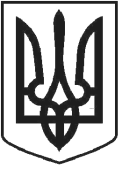 ЧОРТКІВСЬКА МІСЬКА РАДАВИКОНАВЧИЙ КОМІТЕТР І Ш Е Н Н Я 06 травня 2022 року 									   №  120Про добровільне формування цивільногозахисту при Чортківській міській радіЗ метою виконання допоміжних робіт із запобігання або ліквідації наслідків надзвичайних ситуацій, які можуть виникнути в період дії воєнного стану у відповідність до затвердженого Указу Президента України від 24 лютого 2022 року № 64/2022 «Про введення воєнного стану в Україні», відповідно до частини другої статей 19, 27 Кодексу цивільного захисту України, постанови Кабінету Міністрів України від 21 серпня 2013 року № 616 «Про затвердження Положення про добровільні формування цивільного захисту» та керуючись ст. 38, 40, 52 Закону України «Про місцеве самоврядування в Україні», виконавчий комітет міської радиВИРІШИВ:1. Затвердити Положення про добровільне формування цивільного захисту при Чортківській міській раді згідно з додатком.2. Контроль за виконанням цього рішення покласти на заступника міського голови з питань діяльності виконавчих органів Віктора ГУРИНА.Міський голова                                                           Володимир ШМАТЬКОДодатокдо рішення виконавчого комітету міської радивід 06 травня 2022 року № 120ПОЛОЖЕННЯпро добровільне формування цивільного захисту при Чортківській міській раді1. Це Положення визначає організаційні засади утворення та залучення добровільних формувань цивільного захисту на території Чортківської міської територіальної громади (далі – добровільне формування) до виконання допоміжних робіт із запобігання виникненню або ліквідації наслідків надзвичайних ситуацій на території Чортківської міської територіальної громади.2. Добровільні формування є тимчасовими добровільними об’єднаннями громадян, що утворюються під час загрози виникнення або виникнення надзвичайних ситуацій на території Чортківської міської територіальної громади для виконання допоміжних робіт та утворюються за розпорядженням міського голови.3. До складу добровільних формувань на добровільних засадах включаються громадяни України, які за станом здоров’я придатні до військової служби та не досягли граничного віку перебування військовозобов’язаних у запасі другого розряду. Права добровільних формувань та громадян, які виконують завдання у їх складі, а також обов’язки таких громадян визначаються відповідно до Кодексу цивільного захисту України. Страхування здоров’я та життя членів (учасників) добровільних формувань цивільного захисту на території Чортківської міської територіальної громади на період виконання ними допоміжних робіт здійснюється відповідно до законодавства.4. Добровільні формування очолює начальник, який призначається і звільняється міським головою. Начальник здійснює керівництво добровільними формуваннями цивільного захисту на території Чортківської міської територіальної громади та несе персональну відповідальність за виконання покладених на нього функцій.5. Добровільні формування на період виконання поставлених їм завдань на умовах повернення забезпечуються необхідним майном (приміщеннями, засобами зв’язку, автотранспортними засобами, оргтехнікою тощо) міською радою. Надання зазначеного майна, його зберігання та повернення здійснюється у порядку, визначеному міською радою.6. Порядок залучення добровільних формувань на території Чортківської міської територіальної громади та обсяги допоміжних робіт для добровільних формувань визначаються керівником робіт з ліквідації надзвичайних ситуацій в разі підпорядкування йому добровільних формувань.7. Діяльність добровільних формувань після завершення виконання ними допоміжних робіт припиняється за розпорядженням міського голови.8. Інформація про утворення добровільних формувань та залучення їх до виконання допоміжних робіт відображається у звітних документах з питань цивільного захисту органу місцевого самоврядування.Керуюча справами виконавчого комітету міської ради 				      Наталія ЗАЯЦЬ